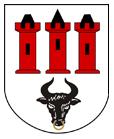 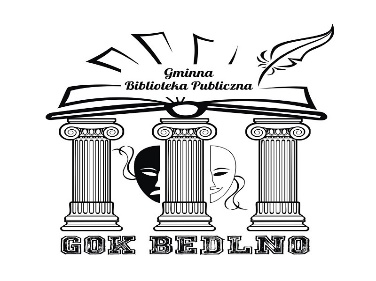 “KOLĘDUJMY WSZYSCY WRAZ”I GMINNY KONKURS KOLĘD I PASTORAŁEK BEDLNO 11 grudnia 2021REGULAMIN ORGANIZATOR KONKURSU: GMINNY OŚRODEK KULTURY W BEDLNIE CELE KONKURSU: A) prezentacja dorobku artystycznego solistów i zespołów wokalnych, B) pobudzanie zainteresowania sztuką wokalną,C) podtrzymywanie tradycji wspólnotowego śpiewania,D) popularyzacja wartościowych artystycznie kolęd i pastorałek, E) wymiana doświadczeń - integracja dzieci i młodzieży oraz dorosłych adeptów sztuki wokalnej, F) wymiana doświadczeń i integracja środowiska muzycznego,G) doskonalenie warsztatu wokalnego i poziomu wykonawczego solistów i zespołów, H) promocja lokalnej społeczności artystycznej.3. TERMIN I MIEJSCE: 11 grudnia 2021 r. (sobota) godz. 12:00 Gminny Ośrodek Kultury w Bedlnie, Bedlno 28A, 99-311 Bedlno  4. ADRESACI: Konkurs adresowany jest do solistów i zespołów amatorskich w kategoriach: A) soliści dzieci, młodzież i dorośli,B) chóry dziecięce i młodzieżowe mieszane i jednorodne, zespoły wokalne,D) zespoły i chóry seniorów oraz soliści (+ 55 lat), E) chóry parafialne.KATEGORIE WYKONAWCZE:A) kolęda tradycyjna,B) kolęda i pastorałka nowoczesna,C) piosenka świąteczna,Kategorie wiekowe:A) 4-6 latB) 7-12 lat C) 13 - 18 lat D) 18 +6. WARUNKI ZGŁOSZENIA: A) Uczestnik przygotowuje:- 1 dowolny utwór w dowolnej kategorii wykonawczejB) Wypełnioną Kartę Zgłoszenia należy przesłać e-mailem na adres elektroniczny: gok.bedlno@wp.plC )Do zgłoszenia należy dołączyć plik mp3 z podkładem muzycznym w przypadku korzystania z tej formy akompaniamentu lub dostarczyć podkład na pendrive. Termin przesyłnia zgłoszeń: 7 grudnia 2021 roku7. WARUNKI UCZESTNICTWA, REPERTUAR I ZASADY KONKURSUA) Zespoły zakwalifikowane do udziału w konkursie wpłacają opłatę akredytacyjną: • chóry i zespoły 10,00 PLN• soliści: 5,00 PLN       w terminie: do 7 grudnia 2021 roku na konto organizatora: GOK w Bedlnie, Bedlno 28A, 99-311 Bedlno. Nr konta: 29 9021 00082004 0000 8905 0002 W przypadku rezygnacji z uczestnictwa opłata nie podlega zwrotowi. B) Uczestnicy zgłaszają 1 utwór dowolny, w wybranej kategorii wykonawczej: kolędy tradycyjne, kolędy i pastorałki nowoczesne, pieśni świąteczne (polskie i obcojęzyczne). B) Utwór może być wykonany a cappella lub  z akompaniamentem instrumentalnym (instrument akompaniujący we własnym zakresie) lub z podkładem muzycznym (pendrive lub przeslanie pliku mp3 do Organizatora)C) Czas występu max 5 min. D) Utwór podany w karcie zgłoszenia jest obowiązujący i nie może być zmieniony E) Kolejność występów, zgodnie z kategoriami wiekowymi.F) Laureaci Konkursu wezmą udział w Koncercie Galowym “Kolędujmy wszyscy wraz”, o którego termnie poinformujemy do 10 grudnia 2021 roku w Gminnym Ośrodku Kultury w Bedlnie, gdzie nastąpi ogłoszenie wyników i wręczenie nagród. Nagrodzeni i wyróżnieni Uczestnicy zobowiązani są do wzięcia udziału w Koncercie Galowym. 8. KOMISJA KONKURSOWA: A) Skład Jury będzie podany do publicznej wiadomości przed rozpoczęciem konkursu. B) Jury będzie oceniało: intonację, interpretację, emisję głosu, dykcję, dobór repertuaru, stopień trudności utworów, walory brzmieniowe oraz ogólny wyraz artystyczny. 9. NAGRODY: A) Jury przyzna III Nagrody Główne i wyróżnienia w każdej kategorii oraz GRAND PRIX KONKURSU. Oceny jury są tajne. Decyzje jury są ostateczne.  B) Zdobywcy otrzymają statuetki i nagrody rzeczowe C) Jury może przyznać także nagrody specjalneD)Jury ma prawo do innego podziału nagród, niż przewidziano w Regulaminie. 10. ORGANIZATORZY ZAPEWNIAJĄ: A) dyplom uczestnictwa dla każdego uczestnika konkursu b) Nagrody dla laureatówC) Poczęstunek 11. POSTANOWIENIA OGÓLNE: A) Rezygnacja z udziału w konkursie powinna być zgłoszona organizatorom najpóźniej do 10 grudnia 2021 roku. - Organizatorzy zapewniają sobie prawo do zmian w regulaminie. - Nadesłanie zgłoszenia jest równoznaczne z przyjęciem warunków niniejszego Regulaminu. INFORMACJE DODATKOWE:Dla wszystkich zainteresowanych zorganizowane będą warsztaty wokalne i konsultacje, które odbywać się będą w Gminnym Ośrodku Kultury w Bedlnie, po wcześniejszym ustaleniu terminu drogą telefoniczną.Kontakt:Dyrektor Gminnego Ośrodka Kultury w Bedlnie: Anna Kowalska, tel. 24 282 10 36Adres e-mail: gok.bedlno@gmail.comZałączniki:Karta zgłoszenia Zgoda uczestnika na przetawrzanie danych osobowych.